LaufabzeichenDas Laufabzeichen gibt es seit mehr als 17 Jahren. Es wird in allen Schularten und imVereinssport durchgeführt. An unserer Schule ist es eine allgemeineAusdauerüberprüfung. Alle Schüler nehmen jedes Schuljahr an diesem Wettkampfteil. Jede Klassenstufe läuft einzeln. DiesesJahr begannen in den frühen Morgenstunden die 10. Klassen. Es folgten dieKlassenstufen 9 und 8. Unsere kleineren Schüler hatten vorab noch Unterricht. Siewaren dann im 2. Durchgang an der Reihe. Nun mussten die älteren Schüler zumUnterricht. 219 Abzeichen wurden dieses Schuljahr abgelegt. Um ein Abzeichen zuerhalten muss man 60 Minuten laufen, dann hat man Gold. Für Silber 30 Minuten laufen und für Bronze 15 Minuten. Es wurden 58 Gold Abzeichen vergeben, 67 Silber Abzeichen und 94 Bronze Abzeichen.Wer hatte die Idee dieses Abzeichen einzuführen? Der Deutsche Leichtathletik-verband hat diesen Wettkampf ins Leben gerufen, genauso wie das DeutscheSchwimmabzeichen.Man kann den Wettkampf mehrmals im Jahr durchführen, aber immer unterAufsicht.Preise gibt es für dieses Abzeichen nicht. Die AOK- Krankenkasse fördert zumBeispiel ihre Mitglieder mit 5 Euro in ihrer Bonus-App, die den Titel „Sport undBewegung“ trägt. Aber auch viele staatliche Institutionen, wie die Armee und diePolizei, akzeptieren diesen Leistungsnachweis bei Bewerbungen.Lena Schlegel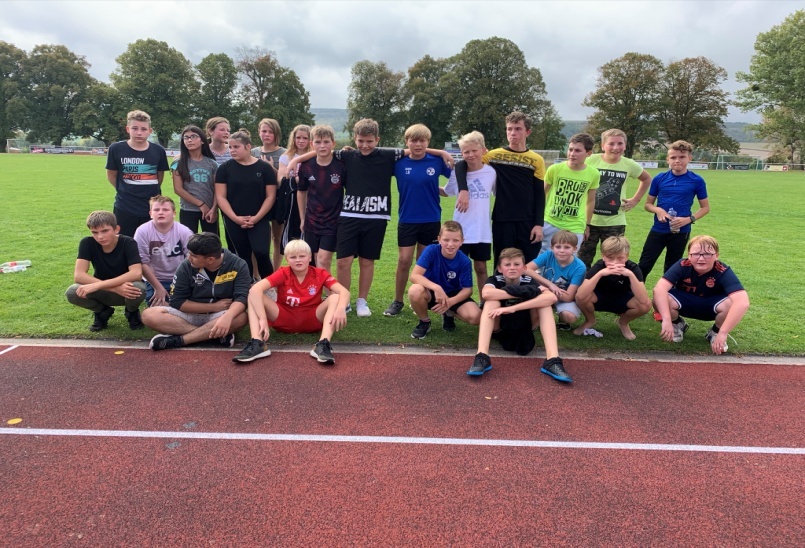 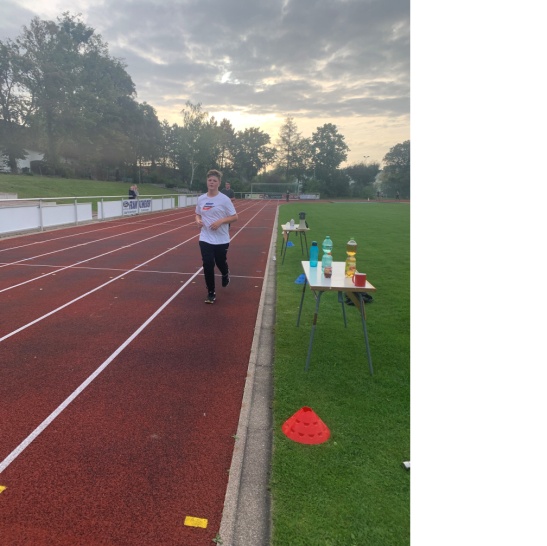 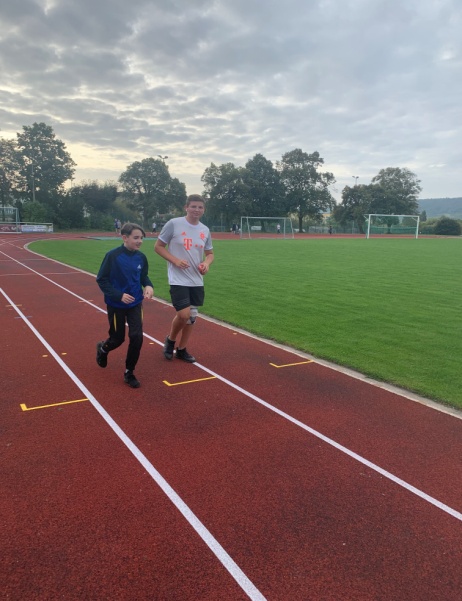 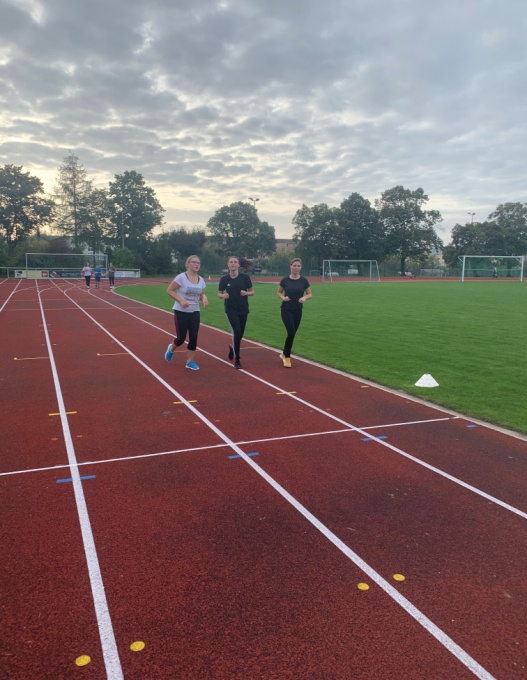 